ORGANIGRAMA FUNDACIÓN PARA LA PROMOCIÓN DE LA PROTECCIÓN CIUDADANA DE LA COMUNIDAD VALENCIANAPresidenteAarón Cano MontanerVicepresidente 1ºEnrique Chisbert CuencaGerenteRicard Chicot ArmeroSecretarioJosé A. MartínezPatronos/asAlberto Cabeza RuanoAmador Giménez MiróAntonio Berlanga SánchezSeptiembre 2022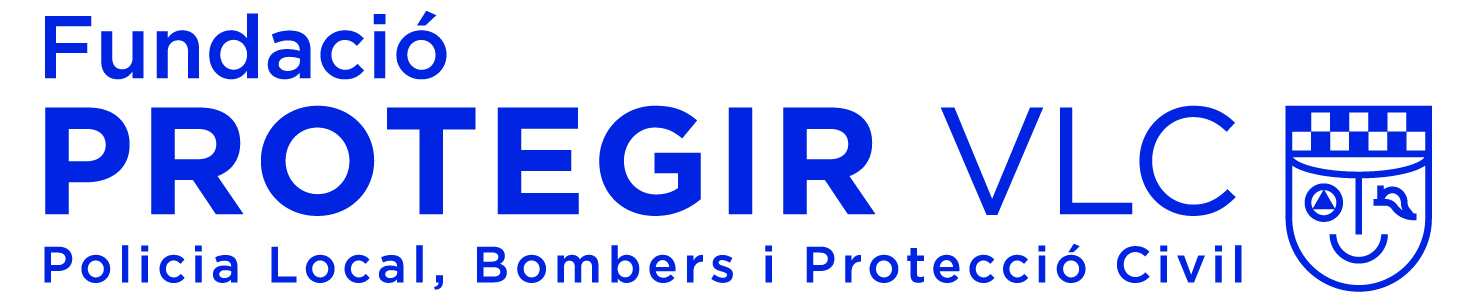 